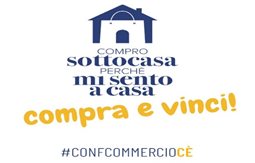 Facciamo vivere la nostra cittàPROMOTOREIl concorso “ COMPRA E VINCI ” è una iniziativa promossa da Epta Srl, società di Confcommercio  Umbria,  e dal Mandamento Confcommercio Terni, con il patrocinio dei Comuni di Terni, Narni e Amelia, nell’ambito del PROGETTO “COMPRO SOTTOCASA PERCHE’ MI SENTO A CASA” - Facciamo vivere la nostra cittàOBIETTIVOObiettivo dell’iniziativa è fidelizzare i frequentatori dei negozi di prossimità premiando gli acquisti nelle  attività aderenti all’iniziativa  “ COMPRO SOTTOCASA PERCHE’ MI SENTO A CASA - COMPRA E VINCI ” localizzate nei comuni di Terni, Narni PREMIOIl concorso mette in palio 15 premi in termini di  buoni acquisti del  valore  da 500 a 100 euro, spendibili a partire dal 1 marzo 2021 presso i negozi aderentiPARTECIPANTIPossono partecipare al concorso coloro che effettueranno almeno 10 acquisti distinti (al massimo 3 per singolo esercente) ciascuno di importo minimo pari a 15,00 euro( nel medesimo scontrino) nel periodo compreso fra il 17/12/2020 e il 24/12/2020, durata del concorso. I vincitori dei premio saranno estratti tra i partecipanti al concorso.ATTIVITA’ ADERENTIPer aderire occorre compilare il presente modulo . L’elenco delle attività aderenti sarà pubblicato sul sito www.comproevincosottocasa.it e sulla pagina facebook collegata. Agli aderenti verrà consegnato del materiale per segnalare la propria partecipazione.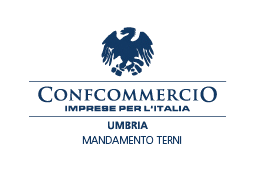 MODULO DI ADESIONE AL CONCORSOCon la presente scheda aderisco gratuitamente al concorso “Compra e vinci ” impegnandomi ad esporre la vetrofania che mi verrà consegnata prima del 16 dicembreDesideriamo informarla che i dati da Lei forniti saranno trattati conformemente a quanto previsto dal d lgs. N, 196 del 30 giugno 2003 ed ai sensi del Regolamento UE n.679/2016 (GDPR)Il modulo compilato e firmato va inviato a terni@confcommercio.umbria.itREGOLAMENTOSoggetto promotore: EPTA SRL azienda del sistema Confcommercio UmbriaSoggetti associati: tutte le attività aderenti che si sono impegnate a dare visibilità alla adesione del concorso esponendo apposita vetrofaniaSoggetti destinatari del concorso: tutti i consumatori finali maggiorenni residenti/domiciliati nella Provincia di Terni: Sono esclusi dalla partecipazione  coloro che intrattengono un rapporto di collaborazione e/o dipendenza con la società promotrice, sono altresì esclusi i soggetti coinvolti nell’organizzazione e gestione del concorso. Gli addetti, i rivenditori, i grossisti ed i titolari/soci delle attività aderenti.Società delegata: IctLabs srl (società specializza in concorsi per pratiche ministeriali)Ambito territoriale: la manifestazione a premi coinvolgerà i punti vendita  localizzati nei territori comunali di Terni, Narni e AmeliaDurata del concorso: dal 17 dicembre al 24 dicembreModalità di partecipazione: i consumatori dovranno recarsi presso i punti vendita aderenti (che esporranno apposita vetrofania) ed effettuare almeno 10 atti d’acquisto (al massimo 3 per ogni esercente) comprovato da Documento d’acquisto ciascuno di importo  totale  minimo pari a 15 euro , nel periodo compreso tra il 17/12/2020 ed il 24/12/2020. I consumatori dovranno conservareil documento d’acquisto e collegarsi al sito comprievincisottocasa.it. Qui dovranno registrarsi, compilando l’apposito form con tutti i dati personali richiesti ed inserire le informazioni  di ciascuno dei documenti fiscali  in proprio possesso. Tutti coloro che inseriranno 10 scontrini validi (non più di 3 per singolo esercizio) avranno diritto a partecipare all’estrazione finale. E’ consentita una sola partecipazione per singolo consumatoreProdotti  coinvolti: tutti i prodotti in vendita presso i punti vendita aderenti ad eccezione di generi di monopolio, smartcard digitale terrestre e satellitare, giornali e quotidiani, latte infanzia, gratta e vinci, lotteria, pagamenti utenze, biglietti trasporto pubblico, OTC( farmaci da banco), farmaci con o senza prescrizione medicaModalità di assegnazione del premio: fra tutte le partecipazioni pervenute entro le 24.00 del24/12/2020 saranno inserite in un database che verrà utilizzato per l’estrazione dei 15 nominativi vincenti e delle riserve che avverrà entro la data del 31 gennaio 2021 ,alla presenza di del responsabile della tutela  del consumatore e della fede pubblica competente (CCIAA di Terni) per territorio (art.9 D.P.R. 26 ottobre 2001, n. 430).Premi: ai nominativi estratti verranno assegnati premi in buoni acquisti che vanno da 500 euro a 100 euro da spendere i negozi aderenti, così come indicato al momento della consegna del premioIo sottoscritto------------------------------------------------------------In qualità di-----------------dell’attività/esercizio -------------------------------------------------------------------------------------dell’attività/esercizio -------------------------------------------------------------------------------------Rag.sociale----------------------------------------------------------------C.F.Indirizzo -------------------------------------------------------------------P.IVAEmail -----------------------------------------------------------------------Tel./cell.DataTimbro e firma per adesione e presa visione